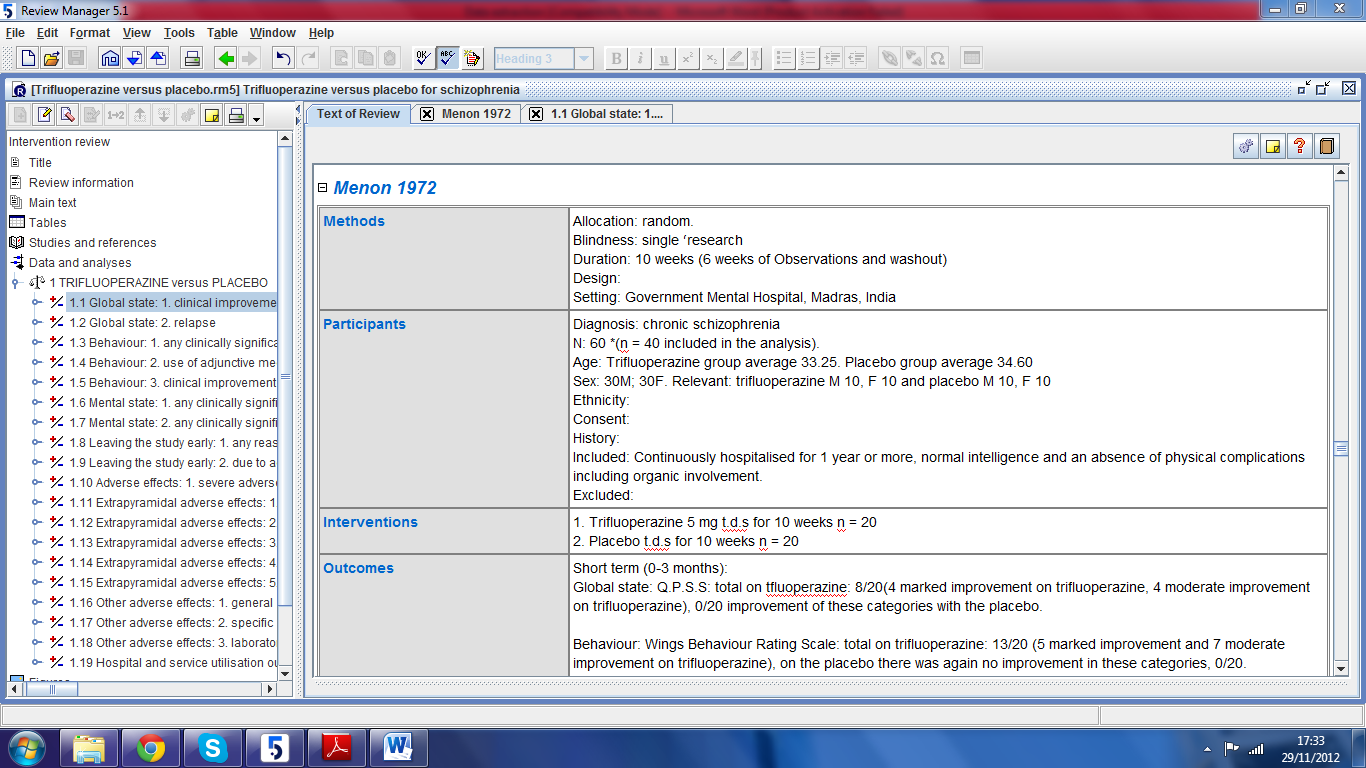 Dichotomous outcomes: 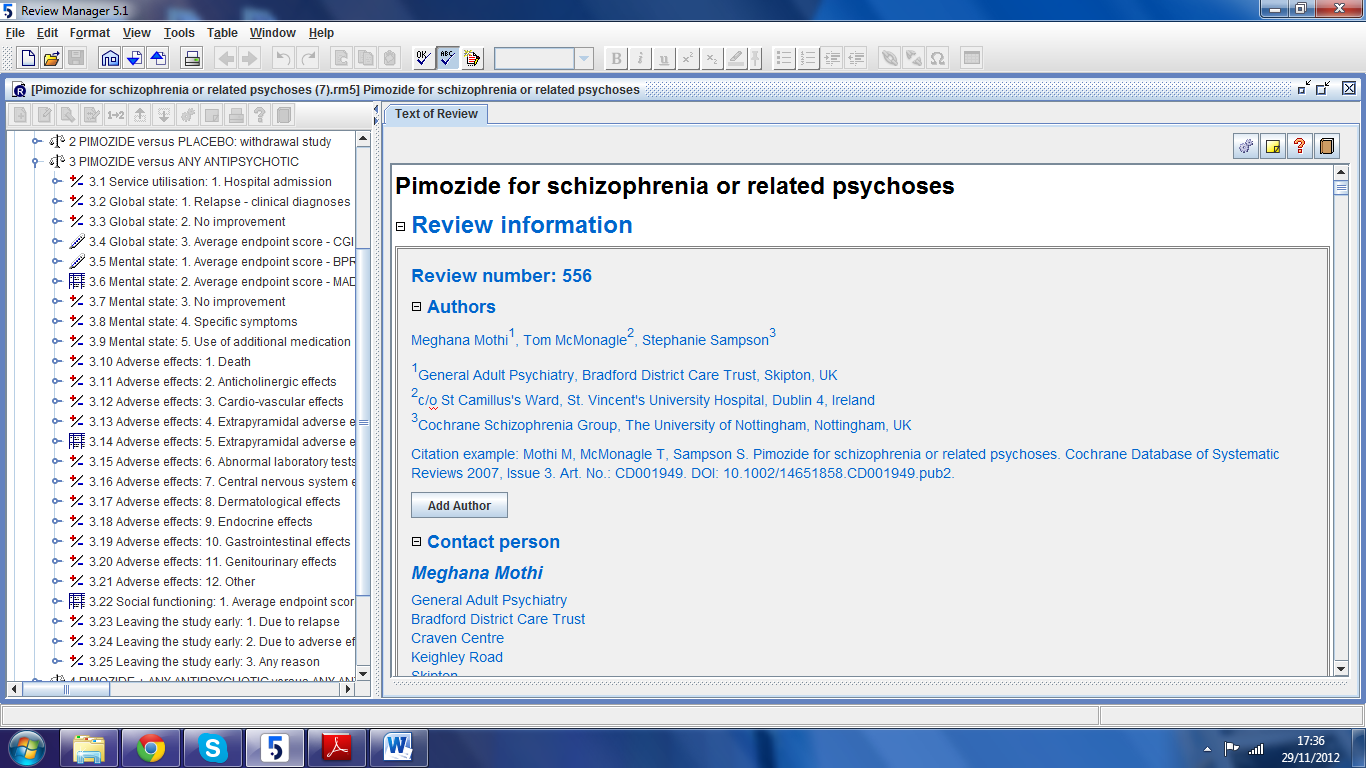 Continuous outcomes:Additional tables:Short term/ medium term/ long term (select)Short term/ medium term/ long term (select)Risk of bias tableTrial ID      Trial ID      Trial ID      Action   Action   Action   MethodsMethodsMethodsParticipantsParticipantsParticipantsDiagnosis: N=Age: Sex: History: Included: Exclusion: Diagnosis: N=Age: Sex: History: Included: Exclusion: Diagnosis: N=Age: Sex: History: Included: Exclusion: InterventionsInterventionsInterventionsOutcomes - able to use – list what was measured and how it was measuredOutcomes - able to use – list what was measured and how it was measuredOutcomes - able to use – list what was measured and how it was measuredShort term Medium term Long term Outcomes - unable to use  - and WHYOutcomes - unable to use  - and WHYOutcomes - unable to use  - and WHYNotesNotesNotesOutcome:AnalysisIntervention: Intervention: Control: Control: Control: Short/medium/long termOutcome:AnalysisEventsTotalTotalEventsTotalShort/medium/long termOutcome:Intervention:Intervention:Intervention:Control:Control:Control:Short/medium/long termOutcome:MeanSDTotalMeanSDTotalShort/medium/long termIntervention:MeanSDNIntervention:MeanSDNItemJudgementDescriptionAdequate sequence generation?Yes / Unclear / NoAllocation concealment?Yes / Unclear / NoBlinding? Yes / Unclear / NoIncomplete outcome data addressed?Yes / Unclear / NoFree of selective reporting?Yes / Unclear / NoFree of other bias?Yes / Unclear / No